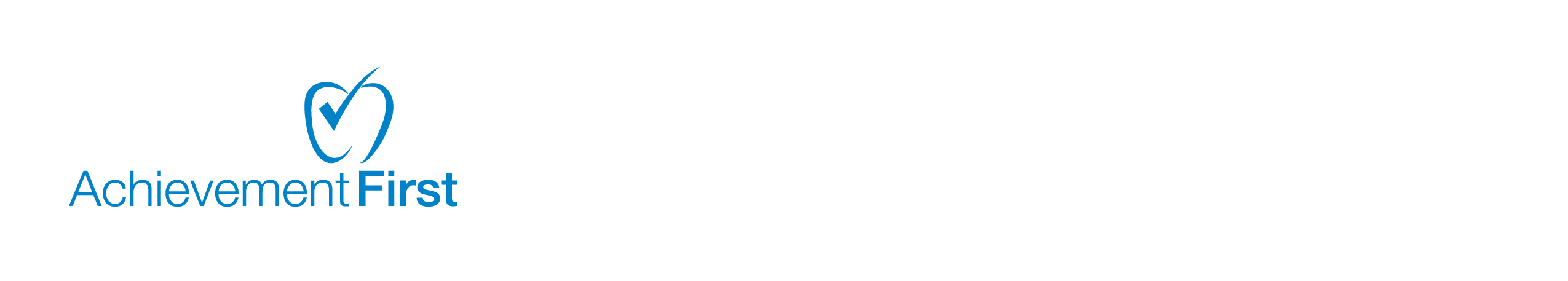 Tier 2 Behavior Agreement!_______________________ has been identified and qualifies for Tier 2 Behavior Intervention. In order to support _______________________ behavioral needs, we will put in place the following plan(s):I have read and agree to the following commitments.  The plan will start on _________._____________________________	_____________________________Scholar	Family Member_____________________________	_____________________________Family Member	Plan Owner_____________________________	_____________________________Teacher 	Teacher_____________________________	_____________________________Teacher 	Teacher_____________________________	_____________________________Teacher 	Teacher_____________________________	_____________________________Teacher 	OtherIf you have any questions, please call _____________________________at ___________________________.Commitments: Check all that apply.Today’s DateData (Removals, suspensions, demerits, etc.)Check off all that apply!Tier 2 InterventionsAll about You: What’s your story?Checkin Checkout (CICO)Skill BuildingBehavior Intervention Plan Lite (BIP Lite!)Other:Student CommitmentsTeacher Commitments Family CommitmentsPlan Owner CommitmentsWork hard towards my goal!Believe in myself.Share new things about myself to my teachers.Remind my teachers to check in with me with a silent signal. (Cue= ________________________)Participate in an end of day reflection even if I’ve had a tough day.Remind my teachers to fill in my plan with a silent cue. (Cue= _________)Bring the chart home to get it signed every night.Practice my skills at school and at home.Use my skills as often as I can.If I have a question or problem, talk to _____________ at ____________ time.Believe in the scholar!Have ____ mini-conversations per dayLog the insights from the mini-conversation on the tracker.Read other teachers’ insights and learnings.Know the target behavior the scholar is working onCheckin with the scholar at the times indicated on the chart.Consistently log points on the tracker.Know the skill the scholar is working on (and the steps to do the skill).Use the SECRET SIGNAL to remind the scholar to use the skill.Praise the scholar for using the skill/Model using the SKILL so your scholar sees YOU do it tooKnow the replacement behavior the scholar is working onKnow the proactive preventative TEACHER strategies and use themCelebrate and/or participate in the earned incentive.Communicate concerns to the Plan Owner.Be the scholar’s champion!Provide additional insights and learnings about how your scholar learns.Respond to daily text by _____pmSign copy of daily chart and put back in homework folder (each night)Respond to daily phone call by _____pmRespond to weekly text by __________Respond to weekly phone call by _______If you do not hear from the teacher at least _______ times per week, call __________.Call __________ if you have questions or concerns ASAPOffer a SMALL reward or incentive if your scholar reaches the weekly goal (e.g. choosing Friday night dinner, a high five, TV time, time together)Do NOT tie large or inconsistent rewards to weekly goals (e.g. new expensive item or something you’re not sure will happen)Practice the SKILL at homeCUE your scholar to use the SKILL at homeCelebrate when your scholar uses the SKILLModel using the SKILL so your scholar sees YOU use it too.Randomly pop in to observe your scholar ____ times per week.  (Make it a surprise!)Be the scholar’s champion!Make sure everyone (scholar, teachers, and families) have a copy of the plan.Make sure the tracker is ready to go each daySend out regular feedback to teachers on implementation of the plan.Have an end of day reflection with the scholar.Text photo of chart to parent by ____pm each day.Make copy of chart and send it home daily.Call home daily by ____pm.Text photo of chart to parent by __pm each week on ______.Make copy of chart and send it home each week on ________.Call home weekly on _______.Teach the skill to the scholar.Practice the skill with the student multiple times in isolation.  Practice will occur at least _____ times per week.Practice the skill with the family and teachers.Teach and practice teachers proactive teacher moves.Ensure student gets incentive when they earn it.Answer questions and troubleshoot problems as they arise.